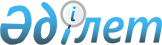 О внесении изменений и дополнений в приказ Министра здравоохранения Республики Казахстан от 30 июня 2017 года № 478 "Об утверждении Правил и сроков исчисления (удержания) и перечисления отчислений и (или) взносов на обязательное социальное медицинское страхование и Правил осуществления возврата плательщикам излишне (ошибочно) зачисленных сумм отчислений, взносов и (или) пени за несвоевременную и (или) неполную уплату отчислений и (или) взносов"Приказ и.о. Министра здравоохранения Республики Казахстан от 17 августа 2023 года № 144. Зарегистрирован в Министерстве юстиции Республики Казахстан 24 августа 2023 года № 33324
      ПРИКАЗЫВАЮ:
      1. Внести в приказ Министра здравоохранения Республики Казахстан "О внесении изменений в приказ Министра здравоохранения Республики Казахстан от 30 июня 2017 года № 478 "Об утверждении Правил и сроков исчисления (удержания) и перечисления отчислений и (или) взносов на обязательное социальное медицинское страхование и Правил осуществления возврата плательщикам излишне (ошибочно) зачисленных сумм отчислений, взносов и (или) пени за несвоевременную и (или) неполную уплату отчислений и (или) взносов" (зарегистрирован в Реестре государственной регистрации нормативных правовых актов под № 15361) следующие изменения и дополнения:
      в Правилах и сроках исчисления (удержания) и перечисления отчислений и (или) взносов на обязательное социальное медицинское страхование, утвержденных приложением 1 к указанному приказу:
      пункт 2 изложить в следующей редакции:
      "2. В настоящих Правилах используются следующие основные понятия:
      1) Государственная корпорация "Правительство для граждан" (далее – Государственная корпорация) – юридическое лицо, созданное по решению Правительства Республики Казахстан, для оказания государственных услуг в соответствии с законодательством Республики Казахстан, организации работы по приему заявлений на оказание государственных услуг и выдаче их результатов услугополучателю по принципу "одного окна", а также для оказания государственных услуг в электронной форме;
      2) отчисления – деньги, уплачиваемые работодателями за счет собственных средств в фонд социального медицинского страхования, дающие право потребителям медицинских услуг, за которых осуществлялась уплата отчислений, получать медицинскую помощь в системе обязательного социального медицинского страхования;
      3) плательщики отчислений и (или) взносов (далее – плательщики) – лица, осуществляющие исчисление, удержание, перечисление, уплату отчислений и (или) взносов в фонд социального медицинского страхования в порядке, установленном Законом;
      4) фонд социального медицинского страхования (далее – фонд) – некоммерческая организация, производящая аккумулирование отчислений и взносов, а также осуществляющая закуп, оплату услуг субъектов здравоохранения, оказывающих медицинскую помощь в объемах и на условиях, предусмотренных договором закупа медицинских услуг и иные функции, определенные законами Республики Казахстан;
      5) уполномоченный орган в области здравоохранения (далее – уполномоченный орган) – центральный исполнительный орган, осуществляющий руководство и межотраслевую координацию в области охраны здоровья граждан Республики Казахстан, медицинской и фармацевтической науки, медицинского и фармацевтического образования, санитарно-эпидемиологического благополучия населения, обращения лекарственных средств и медицинских изделий, качества оказания медицинских услуг (помощи);
      6) взносы – деньги, уплачиваемые в фонд плательщиками взносов, указанными в пункте 3 настоящих Правил, и дающие право потребителям медицинских услуг получать медицинскую помощь в системе ОСМС;
      7) индивидуальный помощник – лицо, оказывающее услуги по сопровождению лица с инвалидностью первой группы, имеющего затруднение в передвижении, и оказанию помощи при посещении объектов;
      8) обязательное социальное медицинское страхование (далее – ОСМС) – комплекс правовых, экономических и организационных мер по оказанию медицинской помощи потребителям медицинских услуг за счет активов фонда социального медицинского страхования;
      9) система обязательного социального медицинского страхования (далее – система ОСМС) – совокупность норм и правил, устанавливаемых государством, регулирующих отношения между участниками системы ОСМС;
      10) неработающее лицо (применительно к Правилам) – лицо, не осуществляющее предпринимательскую или трудовую деятельность и не имеющее дохода;
      11) лицо, занимающееся частной практикой – частный нотариус, частный судебный исполнитель, адвокат, профессиональный медиатор.";
      пункт 4 изложить в следующей редакции:
      "4. Плательщиками взносов на ОСМС являются:
      1) государство;
      2) работники, в том числе государственные и гражданские служащие, за исключением военнослужащих, сотрудников правоохранительных, специальных государственных органов;
      2-1) лица, являющиеся работниками субъектов микро и малого предпринимательства, применяющих специальные налоговые режимы и осуществляющих уплату взносов в фонд в рамках единого платежа, установленного статьей 776-3 Кодекса Республики Казахстан "О налогах и других обязательных платежах в бюджет" (далее – Налоговый кодекс);
      3) индивидуальные предприниматели;
      4) лица, занимающиеся частной практикой;
      5) физические лица, получающие доходы по заключенным с налоговым агентом договорам гражданско-правового характера в соответствии с законодательством Республики Казахстан (далее – физические лица, получающие доходы по договорам гражданско-правового характера);
      6) лица, самостоятельно уплачивающие взносы, в том числе граждане Республики Казахстан, выехавшие за пределы Республики Казахстан (далее – самостоятельные плательщики) за исключением лиц, указанных:
      в подпунктах 2), 5) и 7) настоящего пункта;
      в подпункте 3) настоящего пункта, кроме приостановивших представление налоговой отчетности или признанных бездействующими в соответствии с налоговым законодательством Республики Казахстан;
      в подпункте 4) настоящего пункта, кроме приостановивших представление налоговой отчетности в соответствии с налоговым законодательством Республики Казахстан, а также граждан, выехавших за пределы Республики Казахстан, за исключением граждан, выехавших на постоянное место жительства за пределы Республики Казахстан в установленном законодательством порядке, и граждан, за которых в Республике Казахстан осуществляется уплата отчислений и (или) взносов;
      7) физические лица, являющиеся плательщиками единого совокупного платежа в соответствии со статьей 774 Налогового кодекса;
      8) индивидуальные помощники.";
      пункт 16 изложить в следующей редакции:
      "16. Исчисление (удержание) отчислений и (или) взносов работников, в том числе государственных и гражданских служащих осуществляются работодателем ежемесячно.
      Отчисления работодателей, подлежащие уплате в фонд, исчисляются в соответствии с пунктами 1 и 1-1 статьи 27 Закона.
      Взносы работников, в том числе государственных и гражданских служащих, а также физических лиц, индивидуальных помощников, получающих доходы по договорам гражданско-правового характера, подлежащие уплате в фонд, исчисляются в соответствии с пунктами 1 и 1-1 статьи 28 Закона.
      Работодатель предоставляет работнику сведения об исчисленных (удержанных) отчислениях и (или) взносах в фонд при ежемесячном извещении о составных частях заработной платы, причитающейся ему за соответствующий период.";
      дополнить пунктом 20-1 следующего содержания:
      "20-1. Исчисление (удержание) и перечисление взносов индивидуальных помощников осуществляются местными исполнительными органами или иными юридическими лицами при выплате им материальной выгоды в соответствии с абзацем девятым подпункта 31) пункта 2 статьи 319 Налогового кодекса.
      Взносы индивидуального помощника, получающего доходы по договорам гражданско-правового характера, исчисляются (удерживаются) в соответствии с пунктом 1 статьи 28 Закона, от всех начисленных доходов по данным договорам.
      При этом, ежемесячный доход, принимаемый для исчисления взносов, не превышает десятикратный размер минимальной заработной платы, установленной на соответствующий финансовый год законом о республиканском бюджете.";
      дополнить пунктом 25-1 следующего содержания:
      "25-1. Перечисление взносов индивидуальных помощников, получающих доходы по договорам гражданско-правового характера, осуществляются ежемесячно юридическими лицами, с которыми заключены такие договоры, через Государственную корпорацию на счет фонда.".
      2. Департаменту координации обязательного социального медицинского страхования Министерства здравоохранения Республики Казахстан в установленном законодательством Республики Казахстан порядке обеспечить:
      1) государственную регистрацию настоящего приказа в Министерстве юстиции Республики Казахстан;
      2) размещение настоящего приказа на интернет-ресурсе Министерства здравоохранения Республики Казахстан после его официального опубликования;
      3) в течение десяти рабочих дней после государственной регистрации настоящего приказа в Министерстве юстиции Республики Казахстан представление в Юридический департамент Министерства здравоохранения Республики Казахстан сведений об исполнении мероприятий, предусмотренных подпунктами 1), 2) настоящего пункта.
      3. Контроль за исполнением настоящего приказа возложить на курирующего вице-министра здравоохранения Республики Казахстан.
      4. Настоящий приказ вводится в действие по истечении десяти календарных дней после дня его первого официального опубликования.
      СОГЛАСОВАН"Министерство информациии общественного развитияРеспублики Казахстан
      "СОГЛАСОВАН"Министерство финансовРеспублики Казахстан
					© 2012. РГП на ПХВ «Институт законодательства и правовой информации Республики Казахстан» Министерства юстиции Республики Казахстан
				
      и.о. Министра здравоохраненияРеспублики Казахстан

Т. Султангазиев
